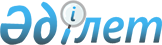 О внесении изменений в решение Мартукского районного маслихата от 8 января 2020 года № 347 "Об утверждении бюджетов сельских округов Мартукского района на 2020-2022 годы"
					
			С истёкшим сроком
			
			
		
					Решение Мартукского районного маслихата Актюбинской области от 4 декабря 2020 года № 424. Зарегистрировано Департаментом юстиции Актюбинской области 9 декабря 2020 года № 7762. Прекращено действие в связи с истечением срока
      В соответствии со статьями 9-1, 109-1 Бюджетного кодекса Республики Казахстан от 4 декабря 2008 года и статьей 6 Закона Республики Казахстан от 23 января 2001 года "О местном государственном управлении и самоуправлении в Республике Казахстан", Мартукский районный маслихат РЕШИЛ:
      1. Внести в решение Мартукского районного маслихата от 8 января 2020 года № 347 "Об утверждении бюджетов сельских округов Мартукского района на 2020-2022 годы" (зарегистрированное в Реестре государственной регистрации нормативных правовых актов № 6661, опубликованное 16 января 2020 года в эталонном контрольном банке нормативных правовых актов Республики Казахстан в электронном виде) следующие изменения: 
      в пункте 1:
      в подпункте 1):
      доходы – цифры "25 504,7" заменить цифрами "26 286,7", 
      в том числе:
      поступления трансфертов – цифры "24 602" заменить цифрами "25 384";
      в подпункте 2):
      затраты – цифры "25 504,7" заменить цифрами "26 286,7";
      в пункте 4:
      в подпункте 1):
      доходы – цифры "18 700,3" заменить цифрами "19 046,3", 
      в том числе:
      поступления трансфертов – цифры "18 004" заменить цифрами "18 350";
      в подпункте 2):
      затраты – цифры "18 700,3" заменить цифрами "19 046,3";
      в пункте 6:
      в подпункте 1):
      доходы – цифры "22 187,6" заменить цифрами "22 532,6", 
      в том числе:
      поступления трансфертов – цифры "20 232" заменить цифрами "20 577";
      в подпункте 2):
      затраты – цифры "22 187,6" заменить цифрами "22 532,6";
      в пункте 9:
      в подпункте 1):
      доходы – цифры "186 126,1" заменить цифрами "173 562,1", 
      в том числе:
      поступления трансфертов – цифры "183 601,1" заменить цифрами "171 037,1";
      в подпункте 2):
      затраты – цифры "187 807,8" заменить цифрами "175 243,8";
      в пункте 14:
      в подпункте 1):
      доходы – цифры "23 609,7" заменить цифрами "32 209,7", 
      в том числе:
      поступления трансфертов – цифры "22 465,4" заменить цифрами "31 065,4";
      в подпункте 2):
      затраты – цифры "23 609,7" заменить цифрами "32 209,7";
      в пункте 19:
      в подпункте 1):
      доходы – цифры "20 991,2" заменить цифрами "21 702,2", 
      в том числе:
      поступления трансфертов – цифры "20 015" заменить цифрами "20 726";
      в подпункте 2):
      затраты – цифры "20 991,2" заменить цифрами "21 702,2";
      в пункте 22:
      в подпункте 1):
      доходы – цифры "22 319" заменить цифрами "22 735", 
      в том числе:
      поступления трансфертов – цифры "20 807" заменить цифрами "21 223";
      в подпункте 2):
      затраты – цифры "22 319" заменить цифрами "22 735";
      в пункте 24:
      в подпункте 1):
      доходы – цифры "591 697,5" заменить цифрами "555 871,5", 
      в том числе:
      поступления трансфертов – цифры "550 111,5" заменить цифрами "514 285,5";
      в подпункте 2):
      затраты – цифры "595 225" заменить цифрами "559 399";
      в пункте 29:
      в подпункте 1):
      доходы – цифры "26 813" заменить цифрами "32 820", 
      в том числе:
      поступления трансфертов – цифры "23 466" заменить цифрами "29 473";
      в подпункте 2):
      затраты – цифры "26 813" заменить цифрами "32 820";
      в пункте 32:
      в подпункте 1):
      доходы – цифры "112 526,4" заменить цифрами "108 205,3", 
      в том числе:
      поступления трансфертов – цифры "108 215,4" заменить цифрами "103 894,3";
      в подпункте 2):
      затраты – цифры "115 815,8" заменить цифрами "111 494,7";
      в пункте 37:
      в подпункте 1):
      доходы – цифры "100 837,4" заменить цифрами "95 272,5", 
      в том числе:
      поступления трансфертов – цифры "98 426,6" заменить цифрами "92 861,7";
      в подпункте 2):
      затраты – цифры "100 837,4" заменить цифрами "95 272,5";
      в пункте 41:
      в подпункте 1):
      доходы – цифры "15 887,8" заменить цифрами "16 371,8", 
      в том числе:
      поступления трансфертов – цифры "14 508" заменить цифрами "14 992";
      в подпункте 2):
      затраты – цифры "15 887,8" заменить цифрами "16 371,8".
      2. Приложения 1, 4, 7, 10, 13, 19, 22, 25, 28, 31, 34, 37 указанного решения изложить в новой редакции согласно приложениям 1, 2, 3, 4, 5, 6, 7, 8, 9, 10, 11, 12 к настоящему решению.
      3. Государственному учреждению "Аппарат Мартукского районного маслихата" в установленном законодательством порядке обеспечить государственную регистрацию настоящего решения в Департаменте юстиции Актюбинской области.
      4. Настоящее решение вводится в действие с 1 января 2020 года. Бюджет Аккудыкского сельского округа на 2020 год Бюджет Байнассайского сельского округа на 2020 год Бюджет Байторысайского сельского округа на 2020 год Бюджет Жайсанского сельского округа на 2020 год Бюджет Каратогайского сельского округа на 2020 год Бюджет Курмансайского сельского округа на 2020 год Бюджет Кызылжарского сельского округа на 2020 год Бюджет Мартукского сельского округа на 2020 год Бюджет Родниковского сельского округа на 2020 год Бюджет Сарыжарского сельского округа на 2020 год Бюджет Танирбергенского сельского округа на 2020 год Бюджет Хазретовского сельского округа на 2020 год
					© 2012. РГП на ПХВ «Институт законодательства и правовой информации Республики Казахстан» Министерства юстиции Республики Казахстан
				
      Председатель сессии Мартукского районного маслихата 

Б. Акзамов

      Секретарь Мартукского районного маслихата 

А. Альмухамбетов
Приложение 1 к решению Мартукского районного маслихата от 4 декабря 2020 года № 424Приложение 1 к решению Мартукского районного маслихата от 8 января 2020 года № 347
Категория
Категория
Категория
Категория
Сумма, тысяч тенге
Класс
Класс
Класс
Сумма, тысяч тенге
Подкласс
Подкласс
Сумма, тысяч тенге
Наименование
Сумма, тысяч тенге
1
2
3
4
5
Доходы
26 286,7 
1
Налоговые поступления
836
01
Подоходный налог
3
2
Индивидуальный подоходный налог
3
04
Налоги на собственность
833
1
Налоги на имущество
25
3
Земельный налог
275
4
Налог на транспортные средства
533
2
Неналоговые поступления
66,7
06
Прочие неналоговые поступления
66,7
1
Прочие неналоговые поступления
66,7
4
Поступления трансфертов
25 384
02
Трансферты из вышестоящих органов государственного управления
25 384
3
Трансферты из районного (города областного значения) бюджета
25 384
Функциональная группа
Функциональная группа
Функциональная группа
Функциональная группа
Функциональная группа
Сумма, тысяч тенге
Функциональная подгруппа
Функциональная подгруппа
Функциональная подгруппа
Функциональная подгруппа
Сумма, тысяч тенге
Администратор бюджетных программ
Администратор бюджетных программ
Администратор бюджетных программ
Сумма, тысяч тенге
Программа
Программа
Сумма, тысяч тенге
Наименование
Сумма, тысяч тенге
1
2
3
4
5
6
Затраты
26 286,7
01
Государственные услуги общего характера
14 165
1
Представительные, исполнительные и другие органы, выполняющие общие функции государственного управления
14 165
124
Аппарат акима города районного значения, села, поселка, сельского округа
14 165
001
Услуги по обеспечению деятельности акима города районного значения, села, поселка, сельского округа
13 845
022
Капитальные расходы государственного органа
320
06
Социальная помощь и социальное обеспечение
4 361
2
Социальная помощь
4 361
124
Аппарат акима города районного значения, села, поселка, сельского округа
4 361
003
Оказание социальной помощи нуждающимся гражданам на дому
4 361
07
Жилищно-коммунальное хозяйство
5 166,7
2
Коммунальное хозяйство
3 000
124
Аппарат акима города районного значения, села, поселка, сельского округа
3 000
014
Организация водоснабжения населенных пунктов
3 000
3
Благоустройство населенных пунктов
2 166,7
124
Аппарат акима города районного значения, села, поселка, сельского округа
2 166,7
008
Освещение улиц в населенных пунктах
1 450
009
Обеспечение санитарии населенных пунктов
390
011
Благоустройство и озеленение населенных пунктов
326,7
12
Транспорт и коммуникации
978
1
Автомобильный транспорт
978
124
Аппарат акима города районного значения, села, поселка, сельского округа
978
013
Обеспечение функционирования автомобильных дорог в городах районного значения, селах, поселках, сельских округах
978
13
Прочие
1 616
9
Прочие
1 616
124
Аппарат акима города районного значения, села, поселка, сельского округа
1 616
040
Реализация мероприятий для решения вопросов обустройства населенных пунктов в реализацию мер по содействию экономическому развитию регионов в рамках Программы развития регионов до 2025 года
1 616
Функциональная группа
Функциональная группа
Функциональная группа
Функциональная группа
Функциональная группа
Сумма, тысяч тенге
Функциональная подгруппа
Функциональная подгруппа
Функциональная подгруппа
Функциональная подгруппа
Сумма, тысяч тенге
Администратор бюджетных программ
Администратор бюджетных программ
Администратор бюджетных программ
Сумма, тысяч тенге
Программа
Программа
Сумма, тысяч тенге
Наименование
Сумма, тысяч тенге
1
2
3
4
5
6
Чистое бюджетное кредитование
0
Категория
Категория
Категория
Категория
Сумма, тысяч тенге
Класс
Класс
Класс
Сумма, тысяч тенге
Подкласс
Подкласс
Сумма, тысяч тенге
Наименование
Сумма, тысяч тенге
1
2
3
4
5
5
Погашение бюджетных кредитов
0
01
Погашение бюджетных кредитов
0
1
Погашение бюджетных кредитов, выданных из государственного бюджета
0
Функциональная группа
Функциональная группа
Функциональная группа
Функциональная группа
Функциональная группа
Сумма, тысяч тенге
Функциональная подгруппа
Функциональная подгруппа
Функциональная подгруппа
Функциональная подгруппа
Сумма, тысяч тенге
Администратор бюджетных программ
Администратор бюджетных программ
Администратор бюджетных программ
Сумма, тысяч тенге
Программа
Программа
Сумма, тысяч тенге
Наименование
Сумма, тысяч тенге
1
2
3
4
5
6
Сальдо по операциям с финансовыми активами
0
Приобретение финансовых активов
0
Дефицит (профицит) бюджета
0
Финансирование дефицита (использование профицита) бюджета
0
Категория
Категория
Категория
Категория
Сумма, тысяч тенге
Класс
Класс
Класс
Сумма, тысяч тенге
Подкласс
Подкласс
Сумма, тысяч тенге
Наименование
Сумма, тысяч тенге
1
2
3
4
5
7
Поступление займов
0
01
Внутренние государственные займы
0
2
Договоры займа
0
Функциональная группа
Функциональная группа
Функциональная группа
Функциональная группа
Функциональная группа
Сумма, тысяч тенге
Функциональная подгруппа
Функциональная подгруппа
Функциональная подгруппа
Функциональная подгруппа
Сумма, тысяч тенге
Администратор бюджетных программ
Администратор бюджетных программ
Администратор бюджетных программ
Сумма, тысяч тенге
Программа
Программа
Сумма, тысяч тенге
Наименование
Сумма, тысяч тенге
1
2
3
4
5
6
16
Погашение займов
0
1
Погашение займов
0Приложение 2 к решению Мартукского районного маслихата от 4 декабря 2020 год № 424Приложение 4 к решению Мартукского районного маслихата от 8 января 2020 года № 347
Категория
Категория
Категория
Категория
Сумма, тысяч тенге
Класс
Класс
Класс
Сумма, тысяч тенге
Подкласс
Подкласс
Сумма, тысяч тенге
Наименование
Сумма, тысяч тенге
1
2
3
4
5
Доходы
19 046,3
1
Налоговые поступления
696
04
Налоги на собственность
696
1
Налоги на имущество
5
3
Земельный налог
65
4
Налог на транспортные средства
626
2
Неналоговые поступления
0,3
06
Прочие неналоговые поступления
0,3
1
Прочие неналоговые поступления
0,3
4
Поступления трансфертов
18 350
02
Трансферты из вышестоящих органов государственного управления
18 350
3
Трансферты из районного (города областного значения) бюджета
18 350
Функциональная группа
Функциональная группа
Функциональная группа
Функциональная группа
Функциональная группа
Сумма, тысяч тенге
Функциональная подгруппа
Функциональная подгруппа
Функциональная подгруппа
Функциональная подгруппа
Сумма, тысяч тенге
Администратор бюджетных программ
Администратор бюджетных программ
Администратор бюджетных программ
Сумма, тысяч тенге
Программа
Программа
Сумма, тысяч тенге
Наименование
Сумма, тысяч тенге
1
2
3
4
5
6
Затраты
19 046,3
01
Государственные услуги общего характера
15 415
1
Представительные, исполнительные и другие органы, выполняющие общие функции государственного управления
15 415
124
Аппарат акима города районного значения, села, поселка, сельского округа
15 415
001
Услуги по обеспечению деятельности акима города районного значения, села, поселка, сельского округа
15 202
022
Капитальные расходы государственного органа
213
04
Образование
693
2
Начальное, основное среднее и общее среднее образование
693
124
Аппарат акима города районного значения, села, поселка, сельского округа
693
005
Организация бесплатного подвоза учащихся до ближайшей школы и обратно в сельской местности
693
07
Жилищно-коммунальное хозяйство
1 756,3
3
Благоустройство населенных пунктов
1 756,3
124
Аппарат акима города районного значения, села, поселка, сельского округа
1 756,3
008
Освещение улиц в населенных пунктах
956
009
Обеспечение санитарии населенных пунктов
500
011
Благоустройство и озеленение населенных пунктов
300,3
12
Транспорт и коммуникации
500
1
Автомобильный транспорт
500
124
Аппарат акима города районного значения, села, поселка, сельского округа
500
013
Обеспечение функционирования автомобильных дорог в городах районного значения, селах, поселках, сельских округах
500
13
Прочие
682
9
Прочие
682
124
Аппарат акима города районного значения, села, поселка, сельского округа
682
040
Реализация мероприятий для решения вопросов обустройства населенных пунктов в реализацию мер по содействию экономическому развитию регионов в рамках Программы развития регионов до 2025 года
682
Функциональная группа
Функциональная группа
Функциональная группа
Функциональная группа
Функциональная группа
Сумма, тысяч тенге
Функциональная подгруппа
Функциональная подгруппа
Функциональная подгруппа
Функциональная подгруппа
Сумма, тысяч тенге
Администратор бюджетных программ
Администратор бюджетных программ
Администратор бюджетных программ
Сумма, тысяч тенге
Программа
Программа
Сумма, тысяч тенге
Наименование
Сумма, тысяч тенге
1
2
3
4
5
6
Чистое бюджетное кредитование
0
Категория
Категория
Категория
Категория
Сумма, тысяч тенге
Класс
Класс
Класс
Сумма, тысяч тенге
Подкласс
Подкласс
Сумма, тысяч тенге
Наименование
Сумма, тысяч тенге
1
2
3
4
5
5
Погашение бюджетных кредитов
0
01
Погашение бюджетных кредитов
0
1
Погашение бюджетных кредитов, выданных из государственного бюджета
0
Функциональная группа
Функциональная группа
Функциональная группа
Функциональная группа
Функциональная группа
Сумма, тысяч тенге
Функциональная подгруппа
Функциональная подгруппа
Функциональная подгруппа
Функциональная подгруппа
Сумма, тысяч тенге
Администратор бюджетных программ
Администратор бюджетных программ
Администратор бюджетных программ
Сумма, тысяч тенге
Программа
Программа
Сумма, тысяч тенге
Наименование
Сумма, тысяч тенге
1
2
3
4
5
6
Сальдо по операциям с финансовыми активами
0
Приобретение финансовых активов
0
Дефицит (профицит) бюджета
0
Финансирование дефицита (использование профицита) бюджета
0
Категория
Категория
Категория
Категория
Сумма, тысяч тенге
Класс
Класс
Класс
Сумма, тысяч тенге
Подкласс
Подкласс
Сумма, тысяч тенге
Наименование
Сумма, тысяч тенге
1
2
3
4
5
7
Поступление займов
0
01
Внутренние государственные займы
0
2
Договоры займа
0
Функциональная группа
Функциональная группа
Функциональная группа
Функциональная группа
Функциональная группа
Сумма, тысяч тенге
Функциональная подгруппа
Функциональная подгруппа
Функциональная подгруппа
Функциональная подгруппа
Сумма, тысяч тенге
Администратор бюджетных программ
Администратор бюджетных программ
Администратор бюджетных программ
Сумма, тысяч тенге
Программа
Программа
Сумма, тысяч тенге
Наименование
Сумма, тысяч тенге
1
2
3
4
5
6
16
Погашение займов
0
1
Погашение займов
0Приложение 3 к решению Мартукского районного маслихата от 4 декабря 2020 года № 424Приложение 7 к решению Мартукского районного маслихата от 8 января 2020 года № 347
Категория
Категория
Категория
Категория
Сумма, тысяч тенге
Класс
Класс
Класс
Сумма, тысяч тенге
Подкласс
Подкласс
Сумма, тысяч тенге
Наименование
Сумма, тысяч тенге
1
2
3
4
5
Доходы
22 532,6
1
Налоговые поступления
1 950
01
Подоходный налог
150
2
Индивидуальный подоходный налог
150
04
Налоги на собственность
2 000
1
Налоги на имущество
20
3
Земельный налог
150
4
Налог на транспортные средства
1 630
2
Неналоговые поступления
5,6
06
Прочие неналоговые поступления
5,6
1
Прочие неналоговые поступления
5,6
4
Поступления трансфертов
20 577
02
Трансферты из вышестоящих органов государственного управления
20 577
3
Трансферты из районного (города областного значения) бюджета
20 577
Функциональная группа
Функциональная группа
Функциональная группа
Функциональная группа
Функциональная группа
Сумма, тысяч тенге
Функциональная подгруппа
Функциональная подгруппа
Функциональная подгруппа
Функциональная подгруппа
Сумма, тысяч тенге
Администратор бюджетных программ
Администратор бюджетных программ
Администратор бюджетных программ
Сумма, тысяч тенге
Программа
Программа
Сумма, тысяч тенге
Наименование
Сумма, тысяч тенге
1
2
3
4
5
6
Затраты
22 532,6
01
Государственные услуги общего характера
18 072
1
Представительные, исполнительные и другие органы, выполняющие общие функции государственного управления
18 072
124
Аппарат акима города районного значения, села, поселка, сельского округа
18 072
001
Услуги по обеспечению деятельности акима города районного значения, села, поселка, сельского округа
17 772
022
Капитальные расходы государственного органа
300
06
Социальная помощь и социальное обеспечение
435
2
Социальная помощь
435
124
Аппарат акима города районного значения, села, поселка, сельского округа
435
003
Оказание социальной помощи нуждающимся гражданам на дому
435
07
Жилищно-коммунальное хозяйство
2 556,6
3
Благоустройство населенных пунктов
2 556,6
124
Аппарат акима города районного значения, села, поселка, сельского округа
2 556,6
008
Освещение улиц в населенных пунктах
1 801
009
Обеспечение санитарии населенных пунктов
250
011
Благоустройство и озеленение населенных пунктов
505,6
12
Транспорт и коммуникации
200
1
Автомобильный транспорт
200
124
Аппарат акима города районного значения, села, поселка, сельского округа
200
013
Обеспечение функционирования автомобильных дорог в городах районного значения, селах, поселках, сельских округах
200
13
Прочие
1 269
9
Прочие
1 269
124
Аппарат акима города районного значения, села, поселка, сельского округа
1 269
040
Реализация мероприятий для решения вопросов обустройства населенных пунктов в реализацию мер по содействию экономическому развитию регионов в рамках Программы развития регионов до 2025 года
1 269
Функциональная группа
Функциональная группа
Функциональная группа
Функциональная группа
Функциональная группа
Сумма, тысяч тенге
Функциональная подгруппа
Функциональная подгруппа
Функциональная подгруппа
Функциональная подгруппа
Сумма, тысяч тенге
Администратор бюджетных программ
Администратор бюджетных программ
Администратор бюджетных программ
Сумма, тысяч тенге
Программа
Программа
Сумма, тысяч тенге
Наименование
Сумма, тысяч тенге
1
2
3
4
5
6
Чистое бюджетное кредитование
0
Категория
Категория
Категория
Категория
Сумма, тысяч тенге
Класс
Класс
Класс
Сумма, тысяч тенге
Подкласс
Подкласс
Сумма, тысяч тенге
Наименование
Сумма, тысяч тенге
1
2
3
4
5
5
Погашение бюджетных кредитов
0
01
Погашение бюджетных кредитов
0
1
Погашение бюджетных кредитов, выданных из государственного бюджета
0
Функциональная группа
Функциональная группа
Функциональная группа
Функциональная группа
Функциональная группа
Сумма, тысяч тенге
Функциональная подгруппа
Функциональная подгруппа
Функциональная подгруппа
Функциональная подгруппа
Сумма, тысяч тенге
Администратор бюджетных программ
Администратор бюджетных программ
Администратор бюджетных программ
Сумма, тысяч тенге
Программа
Программа
Сумма, тысяч тенге
Наименование
Сумма, тысяч тенге
1
2
3
4
5
6
Сальдо по операциям с финансовыми активами
0
Приобретение финансовых активов
0
Дефицит (профицит) бюджета
0
Финансирование дефицита (использование профицита) бюджета
0
Категория
Категория
Категория
Категория
Сумма, тысяч тенге
Класс
Класс
Класс
Сумма, тысяч тенге
Подкласс
Подкласс
Сумма, тысяч тенге
Наименование
Сумма, тысяч тенге
1
2
3
4
5
7
Поступление займов
0
01
Внутренние государственные займы
0
2
Договоры займа
0
Функциональная группа
Функциональная группа
Функциональная группа
Функциональная группа
Функциональная группа
Сумма, тысяч тенге
Функциональная подгруппа
Функциональная подгруппа
Функциональная подгруппа
Функциональная подгруппа
Сумма, тысяч тенге
Администратор бюджетных программ
Администратор бюджетных программ
Администратор бюджетных программ
Сумма, тысяч тенге
Программа
Программа
Сумма, тысяч тенге
Наименование
Сумма, тысяч тенге
1
2
3
4
5
6
16
Погашение займов
0
1
Погашение займов
0Приложение 4 к решению Мартукского районного маслихата от 4 декабря 2020 года № 424Приложение 10 к решению Мартукского районного маслихата от 8 января 2020 года № 347
Категория
Категория
Категория
Категория
Сумма, тысяч тенге
Класс
Класс
Класс
Сумма, тысяч тенге
Подкласс
Подкласс
Сумма, тысяч тенге
Наименование
Сумма, тысяч тенге
1
2
3
4
5
Доходы
173 562,1
1
Налоговые поступления
2 525
01
Подоходный налог
413
2
Индивидуальный подоходный налог
413
04
Налоги на собственность
2 112
1
Налоги на имущество
62
3
Земельный налог
350
4
Налог на транспортные средства
1 700
4
Поступления трансфертов
171 037,1
02
Трансферты из вышестоящих органов государственного управления
171 037,1
3
Трансферты из районного (города областного значения) бюджета
171 037,1
Функциональная группа
Функциональная группа
Функциональная группа
Функциональная группа
Функциональная группа
Сумма, тысяч тенге
Функциональная подгруппа
Функциональная подгруппа
Функциональная подгруппа
Функциональная подгруппа
Сумма, тысяч тенге
Администратор бюджетных программ
Администратор бюджетных программ
Администратор бюджетных программ
Сумма, тысяч тенге
Программа
Программа
Сумма, тысяч тенге
Наименование
Сумма, тысяч тенге
1
2
3
4
5
6
Затраты
175 243,8 
01
Государственные услуги общего характера
20 283
1
Представительные, исполнительные и другие органы, выполняющие общие функции государственного управления
20 283
124
Аппарат акима города районного значения, села, поселка, сельского округа
20 283
001
Услуги по обеспечению деятельности акима города районного значения, села, поселка, сельского округа
20 253
022
Капитальные расходы государственного органа
30
04
Образование
55 119
1
Дошкольное воспитание и обучение
55 119
124
Аппарат акима города районного значения, села, поселка, сельского округа
55 119
004
Дошкольное воспитание и обучение и организация медицинского обслуживания в организациях дошкольного воспитания и обучения
55 119
06
Социальная помощь и социальное обеспечение
6 231
2
Социальная помощь
6 231
124
Аппарат акима города районного значения, села, поселка, сельского округа
6 231
003
Оказание социальной помощи нуждающимся гражданам на дому
6 231
07
Жилищно-коммунальное хозяйство
13 262,7
3
Благоустройство населенных пунктов
13 262,7
124
Аппарат акима города районного значения, села, поселка, сельского округа
13 262,7
008
Освещение улиц в населенных пунктах
10 587
009
Обеспечение санитарии населенных пунктов
1 559,7
011
Благоустройство и озеленение населенных пунктов
1 116
12
Транспорт и коммуникации
77 761,1
1
Автомобильный транспорт
77 761,1
124
Аппарат акима города районного значения, села, поселка, сельского округа
77 761,1
013
Обеспечение функционирования автомобильных дорог в городах районного значения, селах, поселках, сельских округах
1 000
045
Капитальный и средний ремонт автомобильных дорог районного значения и улиц населенных пунктов
76 761,1
13
Прочие
2 587
9
Прочие
2 587
124
Аппарат акима города районного значения, села, поселка, сельского округа
2 587
040
Реализация мероприятий для решения вопросов обустройства населенных пунктов в реализацию мер по содействию экономическому развитию регионов в рамках Программы развития регионов до 2025года
2 587
Функциональная группа
Функциональная группа
Функциональная группа
Функциональная группа
Функциональная группа
Сумма, тысяч тенге
Функциональная подгруппа
Функциональная подгруппа
Функциональная подгруппа
Функциональная подгруппа
Сумма, тысяч тенге
Администратор бюджетных программ
Администратор бюджетных программ
Администратор бюджетных программ
Сумма, тысяч тенге
Программа
Программа
Сумма, тысяч тенге
Наименование
Сумма, тысяч тенге
1
2
3
4
5
6
Чистое бюджетное кредитование
0
Категория
Категория
Категория
Категория
Сумма, тысяч тенге
Класс
Класс
Класс
Сумма, тысяч тенге
Подкласс
Подкласс
Сумма, тысяч тенге
Наименование
Сумма, тысяч тенге
1
2
3
4
5
5
Погашение бюджетных кредитов
0
01
Погашение бюджетных кредитов
0
1
Погашение бюджетных кредитов, выданных из государственного бюджета
0
Функциональная группа
Функциональная группа
Функциональная группа
Функциональная группа
Функциональная группа
Сумма, тысяч тенге
Функциональная подгруппа
Функциональная подгруппа
Функциональная подгруппа
Функциональная подгруппа
Сумма, тысяч тенге
Администратор бюджетных программ
Администратор бюджетных программ
Администратор бюджетных программ
Сумма, тысяч тенге
Программа
Программа
Сумма, тысяч тенге
Наименование
Сумма, тысяч тенге
1
2
3
4
5
6
Сальдо по операциям с финансовыми активами
0
Приобретение финансовых активов
0
Дефицит (профицит) бюджета
-1 681,7
Финансирование дефицита (использование профицита) бюджета
1 681,7
Категория
Категория
Категория
Категория
Сумма, тысяч тенге
Класс
Класс
Класс
Сумма, тысяч тенге
Подкласс
Подкласс
Сумма, тысяч тенге
Наименование
Сумма, тысяч тенге
1
2
3
4
5
7
Поступление займов
0
01
Внутренние государственные займы
0
2
Договоры займа
0
Функциональная группа
Функциональная группа
Функциональная группа
Функциональная группа
Функциональная группа
Сумма, тысяч тенге
Функциональная подгруппа
Функциональная подгруппа
Функциональная подгруппа
Функциональная подгруппа
Сумма, тысяч тенге
Администратор бюджетных программ
Администратор бюджетных программ
Администратор бюджетных программ
Сумма, тысяч тенге
Программа
Программа
Сумма, тысяч тенге
Наименование
Сумма, тысяч тенге
1
2
3
4
5
6
16
Погашение займов
0
1
Погашение займов
0
Категория
Категория
Категория
Категория
Сумма, тысяч тенге
Класс
Класс
Класс
Сумма, тысяч тенге
Подкласс
Подкласс
Сумма, тысяч тенге
Наименование
Сумма, тысяч тенге
1
2
3
4
5
8
Используемые остатки бюджетных средств
1 681,7
01
Остатки бюджетных средств
1 681,7
1
Свободные остатки бюджетных средств
1 681,7Приложение 5 к решению Мартукского районного маслихата от 4 декабря 2020 года № 424Приложение 13 к решению Мартукского районного маслихата от 8 января 2020 года № 347
Категория
Категория
Категория
Категория
Сумма, тысяч тенге
Класс
Класс
Класс
Сумма, тысяч тенге
Подкласс
Подкласс
Сумма, тысяч тенге
Наименование
Сумма, тысяч тенге
1
2
3
4
5
Доходы
32 209,7
1
Налоговые поступления
1 124
04
Налоги на собственность
1 124
1
Налоги на имущество
34
3
Земельный налог
90
4
Налог на транспортные средства
1 000
2
Неналоговые поступления
20,3
06
Прочие неналоговые поступления
20,3
1
Прочие неналоговые поступления
20,3
4
Поступления трансфертов
31 065,4
02
Трансферты из вышестоящих органов государственного управления
31 065,4
3
Трансферты из районного (города областного значения) бюджета
31 065,4
Функциональная группа
Функциональная группа
Функциональная группа
Функциональная группа
Функциональная группа
Сумма, тысяч тенге
Функциональная подгруппа
Функциональная подгруппа
Функциональная подгруппа
Функциональная подгруппа
Сумма, тысяч тенге
Администратор бюджетных программ
Администратор бюджетных программ
Администратор бюджетных программ
Сумма, тысяч тенге
Программа
Программа
Сумма, тысяч тенге
Наименование
Сумма, тысяч тенге
1
2
3
4
5
6
Затраты
32 209,7
01
Государственные услуги общего характера
23 957
1
Представительные, исполнительные и другие органы, выполняющие общие функции государственного управления
23 957
124
Аппарат акима города районного значения, села, поселка, сельского округа
23 957
001
Услуги по обеспечению деятельности акима города районного значения, села, поселка, сельского округа
23 524
022
Капитальные расходы государственного органа
433
06
Социальная помощь и социальное обеспечение
1 629
2
Социальная помощь
1 629
124
Аппарат акима города районного значения, села, поселка, сельского округа
1 629
003
Оказание социальной помощи нуждающимся гражданам на дому
1 629
07
Жилищно-коммунальное хозяйство
3 186,7
3
Благоустройство населенных пунктов
3 186,7
124
Аппарат акима города районного значения, села, поселка, сельского округа
3 186,7
008
Освещение улиц в населенных пунктах
1 560,4
009
Обеспечение санитарии населенных пунктов
257
011
Благоустройство и озеленение населенных пунктов
1 369,3
12
Транспорт и коммуникации
1 794
1
Автомобильный транспорт
1 794
124
Аппарат акима города районного значения, села, поселка, сельского округа
1 794
013
Обеспечение функционирования автомобильных дорог в городах районного значения, селах, поселках, сельских округах
700
045
Капитальный и средний ремонт автомобильных дорог районного значения и улиц населенных пунктов
1 094
13
Прочие
1 643
9
Прочие
1 643
124
Аппарат акима города районного значения, села, поселка, сельского округа
1 643
040
Реализация мероприятий для решения вопросов обустройства населенных пунктов в реализацию мер по содействию экономическому развитию регионов в рамках Программы развития регионов до 2025года
1 643
Функциональная группа
Функциональная группа
Функциональная группа
Функциональная группа
Функциональная группа
Сумма, тысяч тенге
Функциональная подгруппа
Функциональная подгруппа
Функциональная подгруппа
Функциональная подгруппа
Сумма, тысяч тенге
Администратор бюджетных программ
Администратор бюджетных программ
Администратор бюджетных программ
Сумма, тысяч тенге
Программа
Программа
Сумма, тысяч тенге
Наименование
Сумма, тысяч тенге
1
2
3
4
5
6
Чистое бюджетное кредитование
0
Категория
Категория
Категория
Категория
Сумма, тысяч тенге
Класс
Класс
Класс
Сумма, тысяч тенге
Подкласс
Подкласс
Сумма, тысяч тенге
Наименование
Сумма, тысяч тенге
1
2
3
4
5
5
Погашение бюджетных кредитов
0
01
Погашение бюджетных кредитов
0
1
Погашение бюджетных кредитов, выданных из государственного бюджета
0
Функциональная группа
Функциональная группа
Функциональная группа
Функциональная группа
Функциональная группа
Сумма, тысяч тенге
Функциональная подгруппа
Функциональная подгруппа
Функциональная подгруппа
Функциональная подгруппа
Сумма, тысяч тенге
Администратор бюджетных программ
Администратор бюджетных программ
Администратор бюджетных программ
Сумма, тысяч тенге
Программа
Программа
Сумма, тысяч тенге
Наименование
Сумма, тысяч тенге
1
2
3
4
5
6
Сальдо по операциям с финансовыми активами
0
Приобретение финансовых активов
0
Дефицит (профицит) бюджета
0
Финансирование дефицита (использование профицита) бюджета
0
Категория
Категория
Категория
Категория
Сумма, тысяч тенге
Класс
Класс
Класс
Сумма, тысяч тенге
Подкласс
Подкласс
Сумма, тысяч тенге
Наименование
Сумма, тысяч тенге
1
2
3
4
5
7
Поступление займов
0
01
Внутренние государственные займы
0
2
Договоры займа
0
Функциональная группа
Функциональная группа
Функциональная группа
Функциональная группа
Функциональная группа
Сумма, тысяч тенге
Функциональная подгруппа
Функциональная подгруппа
Функциональная подгруппа
Функциональная подгруппа
Сумма, тысяч тенге
Администратор бюджетных программ
Администратор бюджетных программ
Администратор бюджетных программ
Сумма, тысяч тенге
Программа
Программа
Сумма, тысяч тенге
Наименование
Сумма, тысяч тенге
1
2
3
4
5
6
16
Погашение займов
0
1
Погашение займов
0Приложение 6 к решению Мартукского районного маслихата от 4 декабря 2020 года № 424Приложение 19 к решению Мартукского районного маслихата от 8 января 2020 года № 347
Категория
Категория
Категория
Категория
Сумма, тысяч тенге
Класс
Класс
Класс
Сумма, тысяч тенге
Подкласс
Подкласс
Сумма, тысяч тенге
Наименование
Сумма, тысяч тенге
1
2
3
4
5
Доходы
21 702,2
1
Налоговые поступления
712
01
Подоходный налог
12
2
Индивидуальный подоходный налог
12
04
Налоги на собственность
700
1
Налоги на имущество
3
3
Земельный налог
44
4
Налог на транспортные средства
653
2
Неналоговые поступления
264,2
06
Прочие неналоговые поступления
264,2
1
Прочие неналоговые поступления
264,2
4
Поступления трансфертов
20 726
02
Трансферты из вышестоящих органов государственного управления
20 726
3
Трансферты из районного (города областного значения) бюджета
20 726
Функциональная группа
Функциональная группа
Функциональная группа
Функциональная группа
Функциональная группа
Сумма, тысяч тенге
Функциональная подгруппа
Функциональная подгруппа
Функциональная подгруппа
Функциональная подгруппа
Сумма, тысяч тенге
Администратор бюджетных программ
Администратор бюджетных программ
Администратор бюджетных программ
Сумма, тысяч тенге
Программа
Программа
Сумма, тысяч тенге
Наименование
Сумма, тысяч тенге
1
2
3
4
5
6
Затраты
21 702,2
01
Государственные услуги общего характера
16 973
1
Представительные, исполнительные и другие органы, выполняющие общие функции государственного управления
16 973
124
Аппарат акима города районного значения, села, поселка, сельского округа
16 973
001
Услуги по обеспечению деятельности акима города районного значения, села, поселка, сельского округа
16 756
022
Капитальные расходы государственного органа
217
06
Социальная помощь и социальное обеспечение
1 567
2
Социальная помощь
1 567
124
Аппарат акима города районного значения, села, поселка, сельского округа
1 567
003
Оказание социальной помощи нуждающимся гражданам на дому
1 567
07
Жилищно-коммунальное хозяйство
1 618,2
2
Коммунальное хозяйство
260
124
Аппарат акима города районного значения, села, поселка, сельского округа
260
014
Организация водоснабжения населенных пунктов
260
3
Благоустройство населенных пунктов
1 358,2
124
Аппарат акима города районного значения, села, поселка, сельского округа
1 358,2
008
Освещение улиц в населенных пунктах
857
009
Обеспечение санитарии населенных пунктов
237
011
Благоустройство и озеленение населенных пунктов
264,2
12
Транспорт и коммуникации
764
1
Автомобильный транспорт
764
124
Аппарат акима города районного значения, села, поселка, сельского округа
764
013
Обеспечение функционирования автомобильных дорог в городах районного значения, селах, поселках, сельских округах
764
13
Прочие
780
9
Прочие
780
124
Аппарат акима города районного значения, села, поселка, сельского округа
780
040
Реализация мероприятий для решения вопросов обустройства населенных пунктов в реализацию мер по содействию экономическому развитию регионов в рамках Программы развития регионов до 2025года
780
Функциональная группа
Функциональная группа
Функциональная группа
Функциональная группа
Функциональная группа
Сумма, тысяч тенге
Функциональная подгруппа
Функциональная подгруппа
Функциональная подгруппа
Функциональная подгруппа
Сумма, тысяч тенге
Администратор бюджетных программ
Администратор бюджетных программ
Администратор бюджетных программ
Сумма, тысяч тенге
Программа
Программа
Сумма, тысяч тенге
Наименование
Сумма, тысяч тенге
1
2
3
4
5
6
Чистое бюджетное кредитование
0
Категория
Категория
Категория
Категория
Сумма, тысяч тенге
Класс
Класс
Класс
Сумма, тысяч тенге
Подкласс
Подкласс
Сумма, тысяч тенге
Наименование
Сумма, тысяч тенге
1
2
3
4
5
5
Погашение бюджетных кредитов
0
01
Погашение бюджетных кредитов
0
1
Погашение бюджетных кредитов, выданных из государственного бюджета
0
Функциональная группа
Функциональная группа
Функциональная группа
Функциональная группа
Функциональная группа
Сумма, тысяч тенге
Функциональная подгруппа
Функциональная подгруппа
Функциональная подгруппа
Функциональная подгруппа
Сумма, тысяч тенге
Администратор бюджетных программ
Администратор бюджетных программ
Администратор бюджетных программ
Сумма, тысяч тенге
Программа
Программа
Сумма, тысяч тенге
Наименование
Сумма, тысяч тенге
1
2
3
4
5
6
Сальдо по операциям с финансовыми активами
0
Приобретение финансовых активов
0
Дефицит (профицит) бюджета
0
Финансирование дефицита (использование профицита) бюджета
0
Категория
Категория
Категория
Категория
Сумма, тысяч тенге
Класс
Класс
Класс
Сумма, тысяч тенге
Подкласс
Подкласс
Сумма, тысяч тенге
Наименование
Сумма, тысяч тенге
1
2
3
4
5
7
Поступление займов
0
01
Внутренние государственные займы
0
2
Договоры займа
0
Функциональная группа
Функциональная группа
Функциональная группа
Функциональная группа
Функциональная группа
Сумма, тысяч тенге
Функциональная подгруппа
Функциональная подгруппа
Функциональная подгруппа
Функциональная подгруппа
Сумма, тысяч тенге
Администратор бюджетных программ
Администратор бюджетных программ
Администратор бюджетных программ
Сумма, тысяч тенге
Программа
Программа
Сумма, тысяч тенге
Наименование
Сумма, тысяч тенге
1
2
3
4
5
6
16
Погашение займов
0
1
Погашение займов
0Приложение 7 к решению Мартукского районного маслихата от 4 декабря 2020 года № 424Приложение 22 к решению Мартукского районного маслихата от 8 января 2020 года № 347
Категория
Категория
Категория
Категория
Сумма, тысяч тенге
Класс
Класс
Класс
Сумма, тысяч тенге
Подкласс
Подкласс
Сумма, тысяч тенге
Наименование
Сумма, тысяч тенге
1
2
3
4
5
Доходы
22 735
1
Налоговые поступления
1 280
01
Подоходный налог
80
2
Индивидуальный подоходный налог
80
04
Налоги на собственность
1 200
1
Налоги на имущество
22
3
Земельный налог
111
4
Налог на транспортные средства
1 067
2
Неналоговые поступления
232
06
Прочие неналоговые поступления
232
1
Прочие неналоговые поступления
232
4
Поступления трансфертов
21 223
02
Трансферты из вышестоящих органов государственного управления
21 223
3
Трансферты из районного (города областного значения) бюджета
21 223
Функциональная группа
Функциональная группа
Функциональная группа
Функциональная группа
Функциональная группа
Сумма, тысяч тенге
Функциональная подгруппа
Функциональная подгруппа
Функциональная подгруппа
Функциональная подгруппа
Сумма, тысяч тенге
Администратор бюджетных программ
Администратор бюджетных программ
Администратор бюджетных программ
Сумма, тысяч тенге
Программа
Программа
Сумма, тысяч тенге
Наименование
Сумма, тысяч тенге
1
2
3
4
5
6
Затраты
22 735
01
Государственные услуги общего характера
18 113
1
Представительные, исполнительные и другие органы, выполняющие общие функции государственного управления
18 113
124
Аппарат акима города районного значения, села, поселка, сельского округа
18 113
001
Услуги по обеспечению деятельности акима города районного значения, села, поселка, сельского округа
17 813
022
Капитальные расходы государственного органа
300
07
Жилищно-коммунальное хозяйство
2 500
3
Благоустройство населенных пунктов
2 500
124
Аппарат акима города районного значения, села, поселка, сельского округа
2 500
008
Освещение улиц в населенных пунктах
2 000
011
Благоустройство и озеленение населенных пунктов
500
12
Транспорт и коммуникации
600
1
Автомобильный транспорт
600
124
Аппарат акима города районного значения, села, поселка, сельского округа
600
013
Обеспечение функционирования автомобильных дорог в городах районного значения, селах, поселках, сельских округах
600
13
Прочие
1 522
9
Прочие
1 522
124
Аппарат акима города районного значения, села, поселка, сельского округа
1 522
040
Реализация мероприятий для решения вопросов обустройства населенных пунктов в реализацию мер по содействию экономическому развитию регионов в рамках Программы развития регионов до 2025года
1 522
Функциональная группа
Функциональная группа
Функциональная группа
Функциональная группа
Функциональная группа
Сумма, тысяч тенге
Функциональная подгруппа
Функциональная подгруппа
Функциональная подгруппа
Функциональная подгруппа
Сумма, тысяч тенге
Администратор бюджетных программ
Администратор бюджетных программ
Администратор бюджетных программ
Сумма, тысяч тенге
Программа
Программа
Сумма, тысяч тенге
Наименование
Сумма, тысяч тенге
1
2
3
4
5
6
Чистое бюджетное кредитование
0
Категория
Категория
Категория
Категория
Сумма, тысяч тенге
Класс
Класс
Класс
Сумма, тысяч тенге
Подкласс
Подкласс
Сумма, тысяч тенге
Наименование
Сумма, тысяч тенге
1
2
3
4
5
5
Погашение бюджетных кредитов
0
01
Погашение бюджетных кредитов
0
1
Погашение бюджетных кредитов, выданных из государственного бюджета
0
Функциональная группа
Функциональная группа
Функциональная группа
Функциональная группа
Функциональная группа
Сумма, тысяч тенге
Функциональная подгруппа
Функциональная подгруппа
Функциональная подгруппа
Функциональная подгруппа
Сумма, тысяч тенге
Администратор бюджетных программ
Администратор бюджетных программ
Администратор бюджетных программ
Сумма, тысяч тенге
Программа
Программа
Сумма, тысяч тенге
Наименование
Сумма, тысяч тенге
1
2
3
4
5
6
Сальдо по операциям с финансовыми активами
0
Приобретение финансовых активов
0
Дефицит (профицит) бюджета
0
Финансирование дефицита (использование профицита) бюджета
0
Категория
Категория
Категория
Категория
Сумма, тысяч тенге
Класс
Класс
Класс
Сумма, тысяч тенге
Подкласс
Подкласс
Сумма, тысяч тенге
Наименование
Сумма, тысяч тенге
1
2
3
4
5
7
Поступление займов
0
01
Внутренние государственные займы
0
2
Договоры займа
0
Функциональная группа
Функциональная группа
Функциональная группа
Функциональная группа
Функциональная группа
Сумма, тысяч тенге
Функциональная подгруппа
Функциональная подгруппа
Функциональная подгруппа
Функциональная подгруппа
Сумма, тысяч тенге
Администратор бюджетных программ
Администратор бюджетных программ
Администратор бюджетных программ
Сумма, тысяч тенге
Программа
Программа
Сумма, тысяч тенге
Наименование
Сумма, тысяч тенге
1
2
3
4
5
6
16
Погашение займов
0
1
Погашение займов
0Приложение 8 к решению Мартукского районного маслихата от 4 декабря 2020 года № 424Приложение 25 к решению Мартукского районного маслихата от 8 января 2020 года № 347
Категория
Категория
Категория
Категория
Сумма, тысяч тенге
Класс
Класс
Класс
Сумма, тысяч тенге
Подкласс
Подкласс
Сумма, тысяч тенге
Наименование
Сумма, тысяч тенге
1
2
3
4
5
Доходы
555 871,5 
1
Налоговые поступления
41 586
01
Подоходный налог
5 000
2
Индивидуальный подоходный налог
5 000
04
Налоги на собственность
36 586
1
Налоги на имущество
500
3
Земельный налог
1 960
4
Налог на транспортные средства
34 126
4
Поступления трансфертов
514 285,5
02
Трансферты из вышестоящих органов государственного управления
514 285,5
3
Трансферты из районного (города областного значения) бюджета
514 285,5
Функциональная группа
Функциональная группа
Функциональная группа
Функциональная группа
Функциональная группа
Сумма, тысяч тенге
Функциональная подгруппа
Функциональная подгруппа
Функциональная подгруппа
Функциональная подгруппа
Сумма, тысяч тенге
Администратор бюджетных программ
Администратор бюджетных программ
Администратор бюджетных программ
Сумма, тысяч тенге
Программа
Программа
Сумма, тысяч тенге
Наименование
Сумма, тысяч тенге
1
2
3
4
5
6
Затраты
559 399
01
Государственные услуги общего характера
47 485,4
1
Представительные, исполнительные и другие органы, выполняющие общие функции государственного управления
47 485,4
124
Аппарат акима города районного значения, села, поселка, сельского округа
47 485,4
001
Услуги по обеспечению деятельности акима города районного значения, села, поселка, сельского округа
45 030,5
022
Капитальные расходы государственного органа
2 454,9
04
Образование
195 345
1
Дошкольное воспитание и обучение
195 345
124
Аппарат акима города районного значения, села, поселка, сельского округа
195 345
004
Дошкольное воспитание и обучение и организация медицинского обслуживания в организациях дошкольного воспитания и обучения
195 345
06
Социальная помощь и социальное обеспечение
22 515
2
Социальная помощь
22 515
124
Аппарат акима города районного значения, села, поселка, сельского округа
22 515
003
Оказание социальной помощи нуждающимся гражданам на дому
22 515
07
Жилищно-коммунальное хозяйство
254 061,4
3
Благоустройство населенных пунктов
254 061,4
124
Аппарат акима города районного значения, села, поселка, сельского округа
254 061,4
008
Освещение улиц в населенных пунктах
16 084
009
Обеспечение санитарии населенных пунктов
8 142
010
Содержание мест захоронений и погребение безродных
1 000 
011
Благоустройство и озеленение населенных пунктов
228 835,4
12
Транспорт и коммуникации
33 042,5
1
Автомобильный транспорт
33 042,5
124
Аппарат акима города районного значения, села, поселка, сельского округа
33 042,5
013
Обеспечение функционирования автомобильных дорог в городах районного значения, селах, поселках, сельских округах
23 455,5
045
Капитальный и средний ремонт автомобильных дорог районного значения и улиц населенных пунктов
9 587
13
Прочие
4 822
9
Прочие
4 822
124
Аппарат акима города районного значения, села, поселка, сельского округа
4 822
040
Реализация мероприятий для решения вопросов обустройства населенных пунктов в реализацию мер по содействию экономическому развитию регионов в рамках Программы развития регионов до 2025года
4 822
15
Трансферты
2 127,7
1
Трансферты
2 127,7
048
Возврат неиспользованных (недоиспользованных) целевых трансфертов
2 127,7
015
За счет средств местного бюджета
2 127,7
Чистое бюджетное кредитование
723 344,8
Бюджетные кредиты
723 344,8
07
Жилищно-коммунальное хозяйство
509 726,2
3
Благоустройство населенных пунктов
509 726,2
124
Аппарат акима города районного значения, села, поселка, сельского округа
509 726,2
008
Освещение улиц в населенных пунктах
333 249,3
011
Благоустройство и озеленение населенных пунктов
176 476,9
12
Транспорт и коммуникации
213 618,6
1
Автомобильный транспорт
213 618,6
124
Аппарат акима города районного значения, села, поселка, сельского округа
213 618,6
045
Капитальный и средний ремонт автомобильных дорог районного значения и улиц населенных пунктов
213 618,6
Категория
Категория
Категория
Категория
Сумма, тысяч тенге
Класс
Класс
Класс
Сумма, тысяч тенге
Подкласс
Подкласс
Сумма, тысяч тенге
Наименование
Сумма, тысяч тенге
1
2
3
4
5
5
Погашение бюджетных кредитов
0
01
Погашение бюджетных кредитов
0
1
Погашение бюджетных кредитов, выданных из государственного бюджета
0
Функциональная группа
Функциональная группа
Функциональная группа
Функциональная группа
Функциональная группа
Сумма, тысяч тенге
Функциональная подгруппа
Функциональная подгруппа
Функциональная подгруппа
Функциональная подгруппа
Сумма, тысяч тенге
Администратор бюджетных программ
Администратор бюджетных программ
Администратор бюджетных программ
Сумма, тысяч тенге
Программа
Программа
Сумма, тысяч тенге
Наименование
Сумма, тысяч тенге
1
2
3
4
5
6
Сальдо по операциям с финансовыми активами
0
Приобретение финансовых активов
0
Дефицит (профицит) бюджета
-726 872,3
Финансирование дефицита (использование профицита) бюджета
726 872,3
Категория
Категория
Категория
Категория
Сумма, тысяч тенге
Класс
Класс
Класс
Сумма, тысяч тенге
Подкласс
Подкласс
Сумма, тысяч тенге
Наименование
Сумма, тысяч тенге
1
2
3
4
5
7
Поступление займов
723 344,8
01
Внутренние государственные займы
723 344,8
2
Договоры займа
723 344,8
Функциональная группа
Функциональная группа
Функциональная группа
Функциональная группа
Функциональная группа
Сумма, тысяч тенге
Функциональная подгруппа
Функциональная подгруппа
Функциональная подгруппа
Функциональная подгруппа
Сумма, тысяч тенге
Администратор бюджетных программ
Администратор бюджетных программ
Администратор бюджетных программ
Сумма, тысяч тенге
Программа
Программа
Сумма, тысяч тенге
Наименование
Сумма, тысяч тенге
1
2
3
4
5
6
16
Погашение займов
0
1
Погашение займов
0
Категория
Категория
Категория
Категория
Сумма, тысяч тенге
Класс
Класс
Класс
Сумма, тысяч тенге
Подкласс
Подкласс
Сумма, тысяч тенге
Наименование
Сумма, тысяч тенге
1
2
3
4
5
8
Используемые остатки бюджетных средств
3 527,5
01
Остатки бюджетных средств
3 527,5
1
Свободные остатки бюджетных средств
3 527,5Приложение 9 к решению Мартукского районного маслихата от 4 декабря 2020 года № 424Приложение 28 к решению Мартукского районного маслихата от 8 января 2020 года № 347
Категория
Категория
Категория
Категория
Сумма, тысяч тенге
Класс
Класс
Класс
Сумма, тысяч тенге
Подкласс
Подкласс
Сумма, тысяч тенге
Наименование
Сумма, тысяч тенге
1
2
3
4
5
Доходы
32 820
1
Налоговые поступления
2 432
01
Подоходный налог
19
2
Индивидуальный подоходный налог
19
04
Налоги на собственность
2 413
1
Налоги на имущество
65
3
Земельный налог
200
4
Налог на транспортные средства
2 148
2
Неналоговые поступления
915
06
Прочие неналоговые поступления
915
1
Прочие неналоговые поступления
915
4
Поступления трансфертов
29 473
02
Трансферты из вышестоящих органов государственного управления
29 473
3
Трансферты из районного (города областного значения) бюджета
29 473
Функциональная группа
Функциональная группа
Функциональная группа
Функциональная группа
Функциональная группа
Сумма, тысяч тенге
Функциональная подгруппа
Функциональная подгруппа
Функциональная подгруппа
Функциональная подгруппа
Сумма, тысяч тенге
Администратор бюджетных программ
Администратор бюджетных программ
Администратор бюджетных программ
Сумма, тысяч тенге
Программа
Программа
Сумма, тысяч тенге
Наименование
Сумма, тысяч тенге
1
2
3
4
5
6
Затраты
32 820
01
Государственные услуги общего характера
24 320
1
Представительные, исполнительные и другие органы, выполняющие общие функции государственного управления
24 320
124
Аппарат акима города районного значения, села, поселка, сельского округа
24 320
001
Услуги по обеспечению деятельности акима города районного значения, села, поселка, сельского округа
24 060
022
Капитальные расходы государственного органа
260
06
Социальная помощь и социальное обеспечение
1 621
2
Социальная помощь
1 621
124
Аппарат акима города районного значения, села, поселка, сельского округа
1 621
003
Оказание социальной помощи нуждающимся гражданам на дому
1 621
07
Жилищно-коммунальное хозяйство
4 550
3
Благоустройство населенных пунктов
4 550
124
Аппарат акима города районного значения, села, поселка, сельского округа
4 550
008
Освещение улиц в населенных пунктах
2 435
009
Обеспечение санитарии населенных пунктов
200
011
Благоустройство и озеленение населенных пунктов
1 915
12
Транспорт и коммуникации
852
1
Автомобильный транспорт
852
124
Аппарат акима города районного значения, села, поселка, сельского округа
852
013
Обеспечение функционирования автомобильных дорог в городах районного значения, селах, поселках, сельских округах
852
13
Прочие
1 477
9
Прочие
1 477
124
Аппарат акима города районного значения, села, поселка, сельского округа
1 477
040
Реализация мероприятий для решения вопросов обустройства населенных пунктов в реализацию мер по содействию экономическому развитию регионов в рамках Программы развития регионов до 2025 года
1 477
Функциональная группа
Функциональная группа
Функциональная группа
Функциональная группа
Функциональная группа
Сумма, тысяч тенге
Функциональная подгруппа
Функциональная подгруппа
Функциональная подгруппа
Функциональная подгруппа
Сумма, тысяч тенге
Администратор бюджетных программ
Администратор бюджетных программ
Администратор бюджетных программ
Сумма, тысяч тенге
Программа
Программа
Сумма, тысяч тенге
Наименование
Сумма, тысяч тенге
1
2
3
4
5
6
Чистое бюджетное кредитование
0
Категория
Категория
Категория
Категория
Сумма, тысяч тенге
Класс
Класс
Класс
Сумма, тысяч тенге
Подкласс
Подкласс
Сумма, тысяч тенге
Наименование
Сумма, тысяч тенге
1
2
3
4
5
5
Погашение бюджетных кредитов
0
01
Погашение бюджетных кредитов
0
1
Погашение бюджетных кредитов, выданных из государственного бюджета
0
Функциональная группа
Функциональная группа
Функциональная группа
Функциональная группа
Функциональная группа
Сумма, тысяч тенге
Функциональная подгруппа
Функциональная подгруппа
Функциональная подгруппа
Функциональная подгруппа
Сумма, тысяч тенге
Администратор бюджетных программ
Администратор бюджетных программ
Администратор бюджетных программ
Сумма, тысяч тенге
Программа
Программа
Сумма, тысяч тенге
Наименование
Сумма, тысяч тенге
1
2
3
4
5
6
Сальдо по операциям с финансовыми активами
0
Приобретение финансовых активов
0
Дефицит (профицит) бюджета
0
Финансирование дефицита (использование профицита) бюджета
0
Категория
Категория
Категория
Категория
Сумма, тысяч тенге
Класс
Класс
Класс
Сумма, тысяч тенге
Подкласс
Подкласс
Сумма, тысяч тенге
Наименование
Сумма, тысяч тенге
1
2
3
4
5
7
Поступление займов
0
01
Внутренние государственные займы
0
2
Договоры займа
0
Функциональная группа
Функциональная группа
Функциональная группа
Функциональная группа
Функциональная группа
Сумма, тысяч тенге
Функциональная подгруппа
Функциональная подгруппа
Функциональная подгруппа
Функциональная подгруппа
Сумма, тысяч тенге
Администратор бюджетных программ
Администратор бюджетных программ
Администратор бюджетных программ
Сумма, тысяч тенге
Программа
Программа
Сумма, тысяч тенге
Наименование
Сумма, тысяч тенге
1
2
3
4
5
6
16
Погашение займов
0
1
Погашение займов
0Приложение 10 к решению Мартукского районного маслихата от 4 декабря 2020 года № 424Приложение 31 к решению Мартукского районного маслихата от 8 января 2020 года № 347
Категория
Категория
Категория
Категория
Сумма, тысяч тенге
Класс
Класс
Класс
Сумма, тысяч тенге
Подкласс
Подкласс
Сумма, тысяч тенге
Наименование
Сумма, тысяч тенге
1
2
3
4
5
Доходы
108 205,3
1
Налоговые поступления
4 311
01
Подоходный налог
845
2
Индивидуальный подоходный налог
845
04
Налоги на собственность
3 466
1
Налоги на имущество
166
3
Земельный налог
250
4
Налог на транспортные средства
3 050
4
Поступления трансфертов
103 894,3
02
Трансферты из вышестоящих органов государственного управления
103 894,3
3
Трансферты из районного (города областного значения) бюджета
103 894,3
Функциональная группа
Функциональная группа
Функциональная группа
Функциональная группа
Функциональная группа
Сумма, тысяч тенге
Функциональная подгруппа
Функциональная подгруппа
Функциональная подгруппа
Функциональная подгруппа
Сумма, тысяч тенге
Администратор бюджетных программ
Администратор бюджетных программ
Администратор бюджетных программ
Сумма, тысяч тенге
Программа
Программа
Сумма, тысяч тенге
Наименование
Сумма, тысяч тенге
1
2
3
4
5
6
Затраты
111 494,7
01
Государственные услуги общего характера
25 368,5
1
Представительные, исполнительные и другие органы, выполняющие общие функции государственного управления
25 368,5
124
Аппарат акима города районного значения, села, поселка, сельского округа
25 368,5
001
Услуги по обеспечению деятельности акима города районного значения, села, поселка, сельского округа
24 776,5
022
Капитальные расходы государственного органа
592
04
Образование
48 599
1
Дошкольное воспитание и обучение
48 599
124
Аппарат акима города районного значения, села, поселка, сельского округа
48 599
041
Реализация государственного образовательного заказа в дошкольных организациях образования
48 599
06
Социальная помощь и социальное обеспечение
2 454
2
Социальная помощь
2 454
124
Аппарат акима города районного значения, села, поселка, сельского округа
2 454
003
Оказание социальной помощи нуждающимся гражданам на дому
2 454
07
Жилищно-коммунальное хозяйство
18 255,7
3
Благоустройство населенных пунктов
18 255,7
124
Аппарат акима города районного значения, села, поселка, сельского округа
18 255,7
008
Освещение улиц в населенных пунктах
15 055,7
009
Обеспечение санитарии населенных пунктов
1 000
011
Благоустройство и озеленение населенных пунктов
2 200
12
Транспорт и коммуникации
12 017,5
1
Автомобильный транспорт
12 017,5
124
Аппарат акима города районного значения, села, поселка, сельского округа
12 017,5
013
Обеспечение функционирования автомобильных дорог в городах районного значения, селах, поселках, сельских округах
9 804,5
045
Капитальный и средний ремонт автомобильных дорог в городах районного значения, селах, поселках, сельских округах
2 213
13
Прочие
4 800
9
Прочие
4 800
124
Аппарат акима города районного значения, села, поселка, сельского округа
4 800
040
Реализация мероприятий для решения вопросов обустройства населенных пунктов в реализацию мер по содействию экономическому развитию регионов в рамках Программы развития регионов до 2025года
4 800
Чистое бюджетное кредитование
94 940,4
Бюджетные кредиты
94 940,4
12
Транспорт и коммуникации
94 940,4
1
Автомобильный транспорт
94 940,4
124
Аппарат акима города районного значения, села, поселка, сельского округа
94 940,4
045
Капитальный и средний ремонт автомобильных дорог в городах районного значения, селах, поселках, сельских округах
94 940,4
Категория
Категория
Категория
Категория
Сумма, тысяч тенге
Класс
Класс
Класс
Сумма, тысяч тенге
Подкласс
Подкласс
Сумма, тысяч тенге
Наименование
Сумма, тысяч тенге
1
2
3
4
5
5
Погашение бюджетных кредитов
0
01
Погашение бюджетных кредитов
0
1
Погашение бюджетных кредитов, выданных из государственного бюджета
0
Функциональная группа
Функциональная группа
Функциональная группа
Функциональная группа
Функциональная группа
Сумма, тысяч тенге
Функциональная подгруппа
Функциональная подгруппа
Функциональная подгруппа
Функциональная подгруппа
Сумма, тысяч тенге
Администратор бюджетных программ
Администратор бюджетных программ
Администратор бюджетных программ
Сумма, тысяч тенге
Программа
Программа
Сумма, тысяч тенге
Наименование
Сумма, тысяч тенге
1
2
3
4
5
6
Сальдо по операциям с финансовыми активами
0
Приобретение финансовых активов
0
Дефицит (профицит) бюджета
-98 229,8 
Финансирование дефицита (использование профицита) бюджета
98 229,8
Категория
Категория
Категория
Категория
Сумма, тысяч тенге
Класс
Класс
Класс
Сумма, тысяч тенге
Подкласс
Подкласс
Сумма, тысяч тенге
Наименование
Сумма, тысяч тенге
1
2
3
4
5
7
Поступление займов
94 940,4
01
Внутренние государственные займы
94 940,4
2
Договоры займа
94 940,4
Функциональная группа
Функциональная группа
Функциональная группа
Функциональная группа
Функциональная группа
Сумма, тысяч тенге
Функциональная подгруппа
Функциональная подгруппа
Функциональная подгруппа
Функциональная подгруппа
Сумма, тысяч тенге
Администратор бюджетных программ
Администратор бюджетных программ
Администратор бюджетных программ
Сумма, тысяч тенге
Программа
Программа
Сумма, тысяч тенге
Наименование
Сумма, тысяч тенге
1
2
3
4
5
6
16
Погашение займов
0
1
Погашение займов
0
Категория
Категория
Категория
Категория
Сумма, тысяч тенге
Класс
Класс
Класс
Сумма, тысяч тенге
Подкласс
Подкласс
Сумма, тысяч тенге
Наименование
Сумма, тысяч тенге
1
2
3
4
5
8
Используемые остатки бюджетных средств
3 289,4
01
Остатки бюджетных средств
3 289,4
1
Свободные остатки бюджетных средств
3 289,4Приложение 11 к решению Мартукского районного маслихата от 4 декабря 2020 года № 424Приложение 34 к решению Мартукского районного маслихата от 8 января 2020 года № 347
Категория
Категория
Категория
Категория
Сумма, тысяч тенге
Класс
Класс
Класс
Сумма, тысяч тенге
Подкласс
Подкласс
Сумма, тысяч тенге
Наименование
Сумма, тысяч тенге
1
2
3
4
5
Доходы
95 272,5
1
Налоговые поступления
2 405
01
Подоходный налог
330
2
Индивидуальный подоходный налог
330
04
Налоги на собственность
1 915
1
Налоги на имущество
65
3
Земельный налог
350
4
Налог на транспортные средства
1 660
2
Неналоговые поступления
5,8
06
Прочие неналоговые поступления
5,8
1
Прочие неналоговые поступления
5,8
4
Поступления трансфертов
92 861,7
02
Трансферты из вышестоящих органов государственного управления
92 861,7
3
Трансферты из районного (города областного значения) бюджета
92 861,7
Функциональная группа
Функциональная группа
Функциональная группа
Функциональная группа
Функциональная группа
Сумма, тысяч тенге
Функциональная подгруппа
Функциональная подгруппа
Функциональная подгруппа
Функциональная подгруппа
Сумма, тысяч тенге
Администратор бюджетных программ
Администратор бюджетных программ
Администратор бюджетных программ
Сумма, тысяч тенге
Программа
Программа
Сумма, тысяч тенге
Наименование
Сумма, тысяч тенге
1
2
3
4
5
6
Затраты
95 272,5
01
Государственные услуги общего характера
26 100,6
1
Представительные, исполнительные и другие органы, выполняющие общие функции государственного управления
26 100,6
124
Аппарат акима города районного значения, села, поселка, сельского округа
26 100,6
001
Услуги по обеспечению деятельности акима города районного значения, села, поселка, сельского округа
25 300,6
022
Капитальные расходы государственного органа
800
04
Образование
45 957
1
Дошкольное воспитание и обучение
45 957
124
Аппарат акима города районного значения, села, поселка, сельского округа
45 957
004
Дошкольное воспитание и обучение и организация медицинского обслуживания в организациях дошкольного воспитания и обучения
45 957
06
Социальная помощь и социальное обеспечение
1 604
2
Социальная помощь
1 604
124
Аппарат акима города районного значения, села, поселка, сельского округа
1 604
003
Оказание социальной помощи нуждающимся гражданам на дому
1 604
07
Жилищно-коммунальное хозяйство
18 257,9
3
Благоустройство населенных пунктов
18 257,9
124
Аппарат акима города районного значения, села, поселка, сельского округа
18 257,9
008
Освещение улиц в населенных пунктах
1 818,1
009
Обеспечение санитарии населенных пунктов
6 350
011
Благоустройство и озеленение населенных пунктов
10 089,8
12
Транспорт и коммуникации
1 886
1
Автомобильный транспорт
1 886
124
Аппарат акима города районного значения, села, поселка, сельского округа
1 886
013
Обеспечение функционирования автомобильных дорог в городах районного значения, селах, поселках, сельских округах
1 886
13
Прочие
1 467
9
Прочие
1 467
124
Аппарат акима города районного значения, села, поселка, сельского округа
1 467
040
Реализация мероприятий для решения вопросов обустройства населенных пунктов в реализацию мер по содействию экономическому развитию регионов в рамках Программы развития регионов до 2025года
1 467
Функциональная группа
Функциональная группа
Функциональная группа
Функциональная группа
Функциональная группа
Сумма, тысяч тенге
Функциональная подгруппа
Функциональная подгруппа
Функциональная подгруппа
Функциональная подгруппа
Сумма, тысяч тенге
Администратор бюджетных программ
Администратор бюджетных программ
Администратор бюджетных программ
Сумма, тысяч тенге
Программа
Программа
Сумма, тысяч тенге
Наименование
Сумма, тысяч тенге
1
2
3
4
5
6
Чистое бюджетное кредитование
0
Категория
Категория
Категория
Категория
Сумма, тысяч тенге
Класс
Класс
Класс
Сумма, тысяч тенге
Подкласс
Подкласс
Сумма, тысяч тенге
Наименование
Сумма, тысяч тенге
1
2
3
4
5
5
Погашение бюджетных кредитов
0
01
Погашение бюджетных кредитов
0
1
Погашение бюджетных кредитов, выданных из государственного бюджета
0
Функциональная группа
Функциональная группа
Функциональная группа
Функциональная группа
Функциональная группа
Сумма, тысяч тенге
Функциональная подгруппа
Функциональная подгруппа
Функциональная подгруппа
Функциональная подгруппа
Сумма, тысяч тенге
Администратор бюджетных программ
Администратор бюджетных программ
Администратор бюджетных программ
Сумма, тысяч тенге
Программа
Программа
Сумма, тысяч тенге
Наименование
Сумма, тысяч тенге
1
2
3
4
5
6
Сальдо по операциям с финансовыми активами
0
Приобретение финансовых активов
0
Дефицит (профицит) бюджета
0
Финансирование дефицита (использование профицита) бюджета
0
Категория
Категория
Категория
Категория
Сумма, тысяч тенге
Класс
Класс
Класс
Сумма, тысяч тенге
Подкласс
Подкласс
Сумма, тысяч тенге
Наименование
Сумма, тысяч тенге
1
2
3
4
5
7
Поступление займов
0
01
Внутренние государственные займы
0
2
Договоры займа
0
Функциональная группа
Функциональная группа
Функциональная группа
Функциональная группа
Функциональная группа
Сумма, тысяч тенге
Функциональная подгруппа
Функциональная подгруппа
Функциональная подгруппа
Функциональная подгруппа
Сумма, тысяч тенге
Администратор бюджетных программ
Администратор бюджетных программ
Администратор бюджетных программ
Сумма, тысяч тенге
Программа
Программа
Сумма, тысяч тенге
Наименование
Сумма, тысяч тенге
1
2
3
4
5
6
16
Погашение займов
0
1
Погашение займов
0Приложение 12 к решению Мартукского районного маслихата от 4 декабря 2020 года № 424Приложение 37 к решению Мартукского районного маслихата от 8 января 2020 года № 347
Категория
Категория
Категория
Категория
Сумма, тысяч тенге
Класс
Класс
Класс
Сумма, тысяч тенге
Подкласс
Подкласс
Сумма, тысяч тенге
Наименование
Сумма, тысяч тенге
1
2
3
4
5
Доходы
16 371,8
1
Налоговые поступления
1 170
01
Подоходный налог
170
2
Индивидуальный подоходный налог
170
04
Налоги на собственность
1 000
1
Налоги на имущество
6
3
Земельный налог
70
4
Налог на транспортные средства
924
2
Неналоговые поступления
209,8
06
Прочие неналоговые поступления
209,8
1
Прочие неналоговые поступления
209,8
4
Поступления трансфертов
14 992
02
Трансферты из вышестоящих органов государственного управления
14 992
3
Трансферты из районного (города областного значения) бюджета
14 992
Функциональная группа
Функциональная группа
Функциональная группа
Функциональная группа
Функциональная группа
Сумма, тысяч тенге
Функциональная подгруппа
Функциональная подгруппа
Функциональная подгруппа
Функциональная подгруппа
Сумма, тысяч тенге
Администратор бюджетных программ
Администратор бюджетных программ
Администратор бюджетных программ
Сумма, тысяч тенге
Программа
Программа
Сумма, тысяч тенге
Наименование
Сумма, тысяч тенге
1
2
3
4
5
6
Затраты
16 371,8
01
Государственные услуги общего характера
14 163,8
1
Представительные, исполнительные и другие органы, выполняющие общие функции государственного управления
14 163,8
124
Аппарат акима города районного значения, села, поселка, сельского округа
14 163,8
001
Услуги по обеспечению деятельности акима города районного значения, села, поселка, сельского округа
13 783,8
022
Капитальные расходы государственного органа
380
07
Жилищно-коммунальное хозяйство
1 208
3
Благоустройство населенных пунктов
1 208
124
Аппарат акима города районного значения, села, поселка, сельского округа
1 208
008
Освещение улиц в населенных пунктах
888
009
Обеспечение санитарии населенных пунктов
320
12
Транспорт и коммуникации
300
1
Автомобильный транспорт
300
124
Аппарат акима города районного значения, села, поселка, сельского округа
300
013
Обеспечение функционирования автомобильных дорог в городах районного значения, селах, поселках, сельских округах
300
13
Прочие
700
9
Прочие
700
124
Аппарат акима города районного значения, села, поселка, сельского округа
700
040
Реализация мероприятий для решения вопросов обустройства населенных пунктов в реализацию мер по содействию экономическому развитию регионов в рамках Программы развития регионов до 2025 года
700
Функциональная группа
Функциональная группа
Функциональная группа
Функциональная группа
Функциональная группа
Сумма, тысяч тенге
Функциональная подгруппа
Функциональная подгруппа
Функциональная подгруппа
Функциональная подгруппа
Сумма, тысяч тенге
Администратор бюджетных программ
Администратор бюджетных программ
Администратор бюджетных программ
Сумма, тысяч тенге
Программа
Программа
Сумма, тысяч тенге
Наименование
Сумма, тысяч тенге
1
2
3
4
5
6
Чистое бюджетное кредитование
0
Категория
Категория
Категория
Категория
Сумма, тысяч тенге
Класс
Класс
Класс
Сумма, тысяч тенге
Подкласс
Подкласс
Сумма, тысяч тенге
Наименование
Сумма, тысяч тенге
1
2
3
4
5
5
Погашение бюджетных кредитов
0
01
Погашение бюджетных кредитов
0
1
Погашение бюджетных кредитов, выданных из государственного бюджета
0
Функциональная группа
Функциональная группа
Функциональная группа
Функциональная группа
Функциональная группа
Сумма, тысяч тенге
Функциональная подгруппа
Функциональная подгруппа
Функциональная подгруппа
Функциональная подгруппа
Сумма, тысяч тенге
Администратор бюджетных программ
Администратор бюджетных программ
Администратор бюджетных программ
Сумма, тысяч тенге
Программа
Программа
Сумма, тысяч тенге
Наименование
Сумма, тысяч тенге
1
2
3
4
5
6
Сальдо по операциям с финансовыми активами
0
Приобретение финансовых активов
0
Дефицит (профицит) бюджета
0
Финансирование дефицита (использование профицита) бюджета
0
Категория
Категория
Категория
Категория
Сумма, тысяч тенге
Класс
Класс
Класс
Сумма, тысяч тенге
Подкласс
Подкласс
Сумма, тысяч тенге
Наименование
Сумма, тысяч тенге
1
2
3
4
5
7
Поступление займов
0
01
Внутренние государственные займы
0
2
Договоры займа
0
Функциональная группа
Функциональная группа
Функциональная группа
Функциональная группа
Функциональная группа
Сумма, тысяч тенге
Функциональная подгруппа
Функциональная подгруппа
Функциональная подгруппа
Функциональная подгруппа
Сумма, тысяч тенге
Администратор бюджетных программ
Администратор бюджетных программ
Администратор бюджетных программ
Сумма, тысяч тенге
Программа
Программа
Сумма, тысяч тенге
Наименование
Сумма, тысяч тенге
1
2
3
4
5
6
16
Погашение займов
0
1
Погашение займов
0